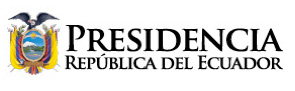 REUNIÓN CON PRODUCTORES DE LECHEAmbato, noviembre 07 / 2018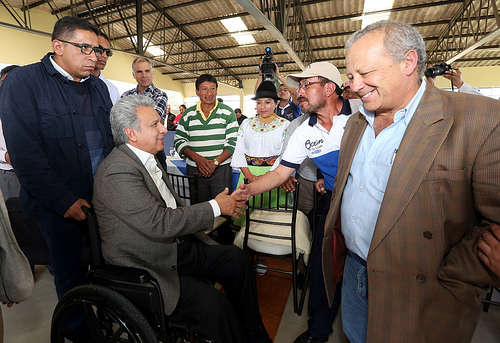 Muchas gracias por este diálogo franco, fraterno, en el cual podemos aprovechar, inclusive, de cierta emotividad que tiene el presidente hacia el sector agrícola y ganadero.He visto el esfuerzo que hacen los agricultores y los ganaderos, por tratar de extraerle algún provecho a la tierra.Hubo gente que –con otro criterio– decidió vender sus haciendas y propiedades. Dejó desamparada a la gente que trabajaba en ellas, y también a la gente que se beneficiaba de esos productos.Pero hay valerosos ciudadanos que se quedaron. Es duro trabajar el campo. Muy posiblemente con tecnología de punta y ciencia de última generación, el asunto se vuelve más fácil.Todavía recuerdo al padre de un amigo, que le ocurría alguna desgracia cada vez que debía cosechar. Siempre a la expectativa de las heladas, de los aluviones. Y muchas veces debía “empedrar” con papas los caminos, antes que vender a menos de un sucre el costal (saco).Entiendo por qué ustedes se quedan en el campo. Lo hacen por amor a la tierra, porque no existe nada que les vuelva más felices que ver germinar una semilla, que ver nacer un ternerito.La verdad es que uno llega a sentir amor por el campo. Pero fundamentalmente, porque sus productos abastecen entre el 65 y 70% de las necesidades alimenticias de las ciudades.Cuando supe que el gobierno anterior había decidido importar soya para alimentar a los jóvenes (en el desayuno escolar), no está mal. Pero que sea soya nacional.(De inmediato el presidente se refiere a la preocupación del sector lechero sobre sus bajas ventas, al uso del suero de leche y a la reunión convocada para este día) Le manifesté mi preocupación a Xavier (Lazo, ministro de Agricultura). Inclusive había la amenaza de tirar la leche, lo cual es para mí como derramar sangre. Si tenemos un gobierno responsable, no puede ser. Si tenemos ganaderos responsables, no puede ser. ¡Todo lo contrario! ¡Creo que es el momento para aunarnos más! Celebro muchísimo que se haya decidido fortalecer el sector. Y que se haya creado este Consejo Consultivo de Diálogo, y la mesa de competitividad de la cual hablaba Francisco (Chiri boga, presidente de la Asociación Hastíen), de forma tan efectiva.Me alegra mucho verte, Luz María (Cruz, representante de los centros de acopio de leche). Esto está destinado al Consejo Consultivo y a todos. A grandes, medianos y, fundamentalmente, pequeños ganaderos, que son la mayoría y quienes más dificultades tienen. Los que más nerviosos se ponen cada vez que el mercado se pone difícil.Cuando yo nací, mamacita no tuvo leche y le tocó darme leche de vaca con plátano, le llamábamos “chucula” en la Amazonía. Y con “chucula” llegué a medir 1.85 metros. Con respecto al suero (de leche), tiene razón Juan Pablo (Grijalva, presidente de la Asociación de Ganaderos). El suero tiene características alimenticias bastante buenas, proteína y elementos vitamínicos que tiene la leche. ¡Pero no es leche! ¡No es leche! Por favor, hay que decirlo y no engañar al consumidor diciendo que es producto lácteo. ¡Que se diga: esto es suero! Tiene proteínas, vitaminas, nutrientes de la leche. Pero no es leche porque le falta un elemento fundamental desde mi punto de vista: la grasa.Yo recuerdo que con mi amigo Miguel Ángel Abuja (que está aquí), íbamos a su hacienda a montar caballo. Y había una señora que recogía la crema de los ganaderos, y con fruta hacía sabrosos helados.Saben que yo no veo un médico nunca, porque fui alimentado con leche. ¿Ustedes conocen algo más sabroso que la nata?¡Por favor! Hay que hacer campañas de consumo de leche. Y creo que el gobierno debe comprometerse a hacerlo. Tenemos que volver a la alimentación natural. Así se alimenta el campesino: rápido y rico. Queridos amigos, vamos a actuar en conjunto. Tengo un sentimiento muy especial para el campo, y quiero que volvamos los ojos al campo.Ahora hay créditos fáciles. Ya no requieren un listado de propiedades y un pasado crediticio, como te exigían en algunos bancos, inclusive del candidato anterior a la presidencia.Nosotros queremos que el dinero del crédito sea destinado a la actividad financiera, que se lo distribuya principalmente a los pequeños productores.Francisco, Juan Pablo, me hablaban de la procesadora de proteína de suelo. ¡Ningún problema!Todo lo contrario: podría convertirse en un elemento fundamental. Por eso es importante que vayan organizándose compañeros. Para que inclusive tengan el producto rápido y a la mano.Solo al Ecuador se le ocurrió no tener una refinería de petróleo siendo un gran productor de petróleo. ¡Imagínense qué barbaridad!Ustedes deben tener esas fábricas y, nosotros debemos darles los créditos para que las tengan. Para que puedan ofertar productos de mejor calidad, y darles capacitación permanente. Nosotros debemos proporcionarles los créditos necesarios. Y si son para exportación, mejor todavía.En Perú son deficitarios de productos lácteos, porque en su desierto es muy difícil para ellos producir leche. Tienen una zona interandina interesante, y es un mercado de 30 millones de habitantes. Asia es un mercado que puede ser perfectamente el propósito de Ecuador. Es por eso que debemos apresurar nuestros convenios y tratados comerciales, pero teniendo cuidado de proteger a la producción nacional.Por ejemplo, el compromiso con la Unión Europea me parece bien en 20 años, pero ese es un reto que el productor tiene que asumir. No los vamos a dejar solos, por supuesto. No están solitarios tratando de ponerse al día en la ciencia y en la tecnología. Tenemos que ayudarlos, darles los créditos y la capacitación que necesiten. Inclusive, Xavier (ministro de Agricultura), nadie debe recibir un crédito mientras no tenga una semana capacitación.Pueden ser dos horas diarias por la mañana, e inclusive el sábado. Y no solamente en aquello, sino en algo de administración, en algo de comercialización, empaquetado, etiquetado.A veces veo unos productos que dan pena. Nuestros productores no se dan cuenta de que eso entra por los ojos. El etiquetado es parte fundamental.A veces creemos que no hay que beneficiar a la competencia. ¡Mentira! Que no hay que dar las fórmulas. ¡Mentira!Miren el valor agregado que es la capacitación y la generosidad. Por favor, sean extremadamente generosos dentro del lugar que nos ha correspondido estar. Y sacarle el máximo provecho a la actividad linda que ustedes realizan, que es la ganadería.Les doy un abrazo cariñoso, cuenten con nosotros siempre. Vamos además a controlar el contrabando. Pero ¡ayúdennos! Ustedes saben quiénes son.Me dicen, “por favor luche contra la corrupción”. ¡Denúncienla! Todos los empresarios saben dónde está y pueden señalar con el dedo cuáles son los corruptos. ¡Pero no los denuncian!Por favor, no dejen todo en manos del presidente de la república, del ministro. Ayudémonos mutuamente, porque éste debe ser un Ecuador unido. El tiempo de la confrontación ya acabó. Ya no más confrontación. Yo no sé si alguien la disfrutaba. ¡Yo no! Siempre reclamé que no se debe confrontar, siempre reclamé libertad de expresión, siempre reclamé libertad para la gente, siempre reclamé independencia de las funciones del Estado.Pero no solo la reclamé. Sino que ahora que me ha correspondido ser el presidente, estoy devolviendo la institucionalidad al país. Y eso, amigos, es un valor inmenso, porque ahora se respira libertad en Ecuador.No solamente la libertad para poder actuar y decir, sino la libertad para emprender. ¡Esa es la mayor libertad!A veces la gente habla de valores. Los master nos hablan de valores (a veces nos asustan los master). Ortega y Gasset decía que hay tres personas que van a terminar con la cultura latina: el niño mimado, el joven rebelde, el adulto insatisfecho. Y agregaba: el especialista. En el período anterior “hicimos” muchos especialistas, pero a lo mejor acá necesitamos gente que conozca de manera general.Por eso cuando hablamos de valores, hay uno adicional. Cuando alguien les hable de honestidad, de transparencia, de puntualidad, de proactividad, de solidaridad, de gentileza. Digan no, no, falta uno: el emprendimiento. Es un valor porque genera productividad, genera inversión, empleo, y genera además de riqueza, bienestar para la ciudadanía. Y eso es lo que hacen ustedes.Por eso, muchísimas gracias por lo que corresponde al Ecuador.Queridos amigos, buenas tardes.LENÍN MORENO GARCÉSPresidente Constitucional de la República del Ecuador